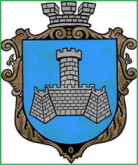 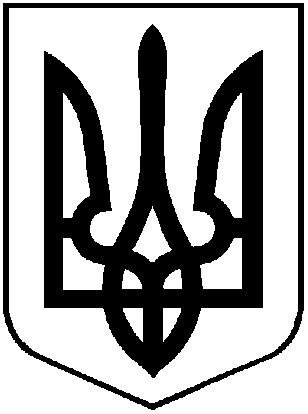 УКРАЇНАХМІЛЬНИЦЬКА МІСЬКА РАДАВІННИЦЬКОЇ ОБЛАСТІВиконавчий комітетР І Ш Е Н Н Я  Від  «__» ______ 2022 року                                                                №__Про затвердження складу адміністративної комісії при виконавчому комітеті Хмільницької міської радиу новій редакціїВраховуючи службову записку начальника Управління житлово-комунального господарства та комунальної власності Хмільницької міської ради Галини КИЄНКО від 29.04.2022 року у зв’язку із кадровими змінами у виконавчих органах Хмільницької  міської ради, керуючись ст.ст.38,59 Закону України «Про місцеве самоврядування в Україні», виконавчий комітет Хмільницької  міської ради:ВИРІШИВ:Затвердити склад адміністративної комісії при виконавчому комітеті Хмільницької міської ради у новій редакції, згідно з додатком.Додаток до рішення  виконавчого комітету Хмільницької міської ради від 21.01.2021року №66, визнати таким що втратив чинність. Загальному відділу Хмільницької міської ради у документах постійного зберігання зазначити факт та підставу втрати чинності відповідного Додатку, зазначеного у пункті 2 цього рішення.Контроль за виконанням  цього рішення покласти на заступника міського голови з питань діяльності виконавчих органів міської ради  Володимира ЗАГІКУ.Міський голова	Микола ЮРЧИШИНДодаток до рішення виконавчого комітету  Хмільницької міської ради                                                                                                           від «___» _____ 2022р.№___                                           Склададміністративної комісії при виконавчому  комітетіХмільницької міської ради(нова редакція)Члени комісії:        Керуючий справами                                                    виконавчого комітету        Хмільницької міської ради         				Сергій МАТАШ Загіка Володимир Михайловичзаступник міського голови з питань діяльності  виконавчих органів міської ради - голова комісії;Коломійчук Валерій   Петрович    начальник відділу цивільного захисту,  оборонної роботи та взаємодії з правоохоронними органами міської ради – заступник голови комісії;Тендерис Оксана  Василівнаголовний спеціаліст юридичного відділу міської  ради -  відповідальний секретар адміністративної комісії.Шмаль Олександр Геннадійович               начальник відділу житлово –комунального господарства Управління житлово-комунального господарства  та комунальної власності Хмільницької міської ради; Скоропаденко Михайло Григорович     головний спеціаліст з питань ДАБК управління          містобудування та архітектури міської ради;Тимошенко Ірина Ярославівна          начальник управління праці та соціального захисту населення Хмільницької міської ради;Ваховський Сергій Вікторович радник-консультант міського голови;Матяш Віталій Михайловичпредставник Мазурівського місиву (за згодою);Шеремета Володимир Миколайович             представник Хмільницької районної  громадської організації «Право»; Черній Олена Володимирівнапредставник громадської організації «Центр аналізу місцевої політики».